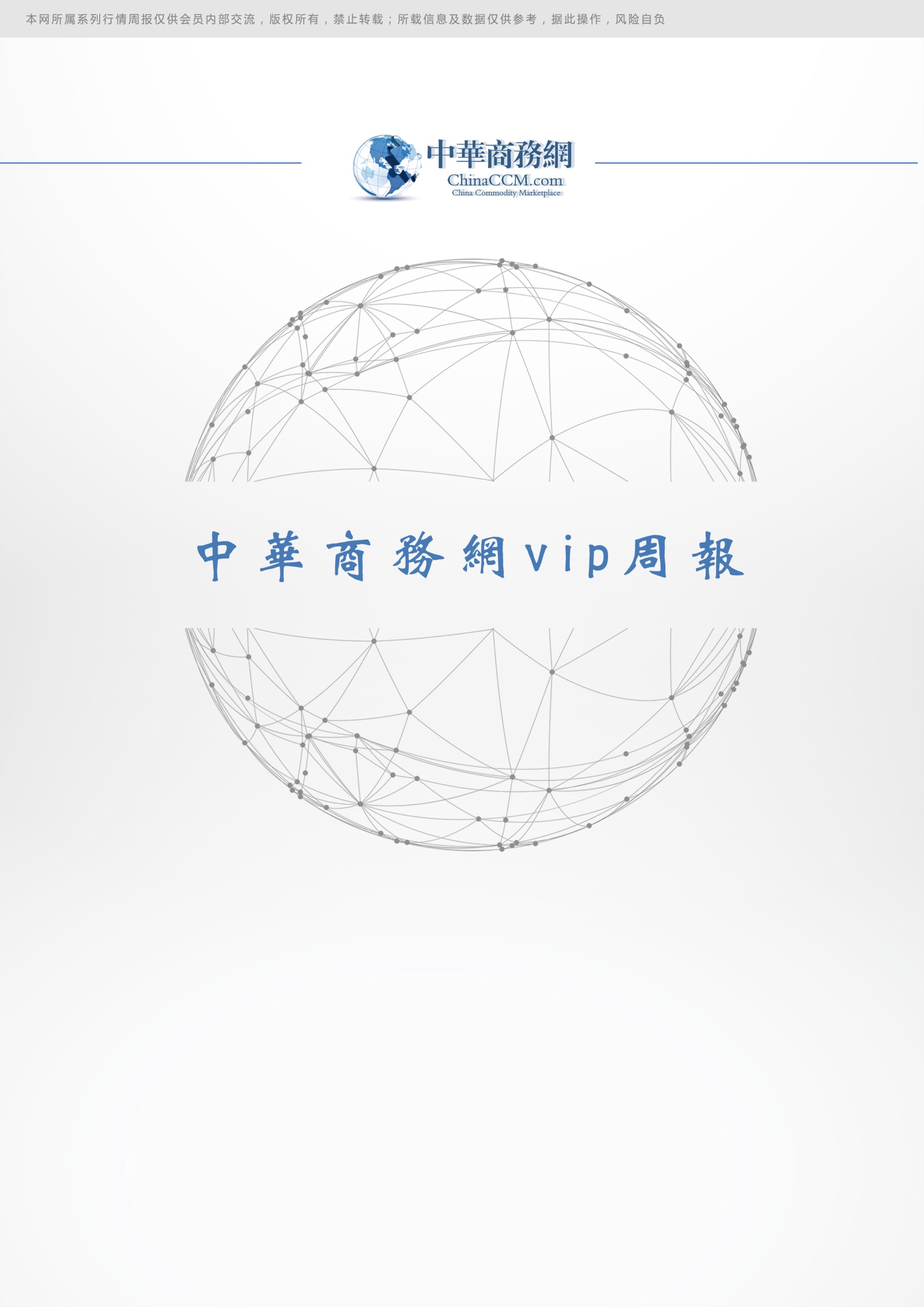 小金属周报目录一、小金属一周评述	31、 硒评论：电解锰价持续下调 二硒价格上涨	32、 铋评论：铋锭市场价格下调 交易清淡	43、铟评论：铟锭市场运行稳定	54、碲评论：国内碲锭市场成交相对稳定	5二、价格行情	61、国际价格	62、欧洲鹿特丹小金属价格	63、 国内一周小金属价格汇总	6三、 一周市场动态回顾	7前两个月秘鲁矿产品出口增长15%	7弗立德兰：铜事关国家安全	8中国恩菲协助街道组织集中接种新冠疫苗工作	9陕西有色金属集团出台深化国企改革三年行动方案	10“有色金属行业全生命周期大数据采集、评价与应用系统开发”项目完成验收	12中矿资源与有研资环院签署战略合作协议	13中环股份：拟对MAXN增资2.2亿元 加码前沿电池技术研发	15不畏浮云遮望眼 初心不改谱新篇——驰宏锌锗2020年生产经营工作纪实	15家电市场4月将迎传统旺季 行业景气度望持续	19宝丰能源拟斥资10亿元布局光伏制氢	20一、小金属一周评述	硒评论：电解锰价持续下调 二硒价格上涨中商网讯：截至到目前电解锰的报价在16200-16400元/吨，最低价价较上周五下滑100元/吨，最高价较上周五保持不变。本周国内电解锰市场价格持续的小幅度下调。鉴于目前电解锰市场交投气氛清淡，预计未来一周国内电解锰市场价格将会继续的小幅下滑。硒粉国际市场最新报价在7.4-8.3美元/磅，最低价较上周五保持不变。欧洲鹿特丹市场硒粉报价为7.65美元/磅，均价较上周五上涨0.55美元/磅。本周国内硒粉市场价格为160-175元/公斤，均价较上周五保持不变。本周粗硒市场价格为115-125元/公斤，最低价较上周五上涨5元/公斤，最高价较上周五保持不变。预计未来一周国内硒市整体将持续稳定的运行状态。本周国内二氧化硒市场价格为115-120元/公斤，均价较上周五上涨5元/公斤。本周二氧化硒市场价格持续上涨的走势。现阶段国内二氧化硒市场大多数生产商持货挺价，不愿意降低价格。鉴于目前二氧化硒生产商惜售心态浓郁，预计未来一周国内二氧化硒市场价格将会继续保持上涨的趋势。分析评述：本周硒市整体成交氛围较好，电解锰市场价格持续的小幅度下调，粗硒市场价格继续上涨，二氧化硒市场价格持续上涨趋势。鉴于目前国内硒市交投气氛良好，预计未来一周硒市价格会继续保持上涨的趋势。铋评论：铋锭市场价格下调 交易清淡 中商网讯：本周国内铋锭市场价格小幅度下调。目前国内铋锭市场交易清淡。现阶段考虑到多数终端消费商需求疲软，保持观望后市，等待更低的价格。预计未来一周国内铋锭市场价格将会继续下跌。本周国际市场铋锭报价为3.75-3.95美元/磅，最低价较上周五保持不变。欧洲鹿特丹市场最新报价在3.7美元/磅，价格较上周五上涨0.35美元/磅。出口市场价格为3.4-3.5美元/磅，均价较上周五保持不变。本周国内铋锭市场主流报价为48500-49500元/吨，均价较上周五下跌500元/吨。现阶段国内铋锭市场交投气氛不够活跃。鉴于供应商为刺激成交可接受更低的价格，目前国内铋锭价格继续下跌至48500-49500元/吨，较上周末下跌了500元/吨。有生产商表示，因为客户只观望后市，等待更低的价格，他们自本周初至今没有任何交易，然而他们上周还能出售约64吨铋锭，但是预计本周不能达成交易。目前国内氧化铋的市场价格为51000-52000元/吨，均价较上周五下调1000元/吨。现阶段国内铋锭市场运行相对冷清，交易不够活跃。目前国内铋锭市场由于供应商倾向于进一步降价，市场参与者预计未来一周价格将持续趋弱。分析评述：本周国内铋锭市场价格下调。有生产商表示，因为他们了解到其他供应商有意进一步降价, 他们预计未来一周国内铋锭市场价格将继续下跌。3、铟评论：铟锭市场运行稳定中商网讯：今日国内铟锭主流价格为1240-1270元/公斤，均价较上一周保持不变。目前国内铟锭市场运行稳定，预计未来一周国内铟锭市场价格将会继续维平稳。有贸易商表示，现阶段铟锭市场询盘相对活跃，他们不愿意降低价格。虽然大多数的消费商观望后市心态强烈，但是他们仍旧坚挺报价。鉴于此，预计未来一周国内铟锭市场价格将会继续的维持平稳。4、碲评论：国内碲锭市场成交相对稳定中商网讯：今日国内金属碲的主流报价为565-575元/公斤，均价较上一周保持不变。目前金属碲市场交投相对稳定，预计未来一周国内金属碲市场价格将会继续保持稳定。有消费商表示，现阶段金属碲市场成交相对稳定。本周他们也在积极的询盘，但目前没有达成交易。目前大多数的生产商挺价心态明显，不愿意下调报价促进成交达成。鉴于此，他们预计未来一周国内金属碲市场价格将会继续维持平稳。二、价格行情1、国际价格2、欧洲鹿特丹小金属价格国内一周小金属价格汇总一周市场动态回顾前两个月秘鲁矿产品出口增长15%秘鲁矿业石油和能源协会(SNMPE)的数据显示，2021年前两个月，该国矿产品出口额为52.29亿美元，较去年同期的45.48亿美元增长15%。其中，前两个月，秘鲁铜出口额为26.35亿美元，较2020年同期的20.32亿美元增长29.7%。黄金出口额为13.86亿美元，较去年同期的15.97亿美元下降13.2%。2月份，秘鲁矿产品出口额为25.79亿美元，较2020年同期的22.51亿美元增长14.6%。2月份铜出口额为13.88亿美元，较去年同期的10.25亿美元增长35.5%。尽管出口量同比下降6.6%，但铜价同比上涨45%使得铜出口额大幅增长。2月份黄金出口额为6.56亿美元，较去年同期的7.48亿美元下降12.4%。主要原因是出口量下降了22.6%，尽管价格同比上涨了13.2%。力拓蒙古Oyu Tolgoi铜矿2021年4月15日恢复运输，蒙古铜矿基本发往中国华北、西北地区铜冶炼厂。Oyu Tolgoi铜矿预计从2028年到2036年产量达到高峰，该露天矿和地下矿平均每年将生产48万吨铜。到2030年，它有望成为世界第四大铜矿。2021年铜精矿产量目标为18万吨(品位为24%)。先前因蒙古出现新型冠状肺炎确诊病例，甘其毛都口岸暂停OT矿出库运输。弗立德兰：铜事关国家安全矿业大亨罗伯特·弗里德兰(Robert Friedland)日前表示，铜在全球经济电气化中的地位极为重要，获得足量铜供应将成为一个国家安全保障的重要方面。艾芬豪矿业公司(Ivanhoe Mines Ltd.)创始人和董事长弗里德兰认为，世界如果要成功地向清洁能源和交通转型，政府需要接受采矿业，矿业公司将成为“真英雄”。世界尚未认识到化石燃料替代所产生的中断风险，城里人大多数不知道日常生活中的物质来自何处，他说。“这全依赖铜”，弗里德兰在商品研究所(CRU)世界铜大会上表示。虽然这位年旬70岁的亿万富翁看问题长远，但是他的警告与当日会议上一些人的意见相左，他们不愿在周期性市场中加快增长计划。他的观点似乎与高盛的尼克拉斯·斯诺登(Nicholas Snowdon)相似，后者预测2015年以来的供应紧张局面将推动价格创新的记录。全球采矿业多年来面临投资不足问题，美洲缺乏勘探已经有20年或30年，这对于矿山来说“不是好消息”，弗里德兰表示。未来供应来自何处，以及如何征税和监管将成为“引人关注的问题”。经济电气化需要大量投资。美国电网已经相对落后，需要10万亿投资以及“天量”铜供应才能摆脱困境。“从短期内看，我们将看到铜价上涨”，弗里德兰称。“但从中期看，铜将成为国家安全问题，与经济发展息息相关。”虽然采矿业没有被当作全球脱碳的解决方案中的一员，但也面临脱碳的困扰。全球矿石质量在恶化，意味着采矿量上升和碳排放增加。采矿业将需要水电和核电，以及可再生能源社会期盼所有物品都要征收碳税，他说。中国恩菲协助街道组织集中接种新冠疫苗工作4月9日，为积极迅速响应国家和集团公司关于新冠肺炎疫苗接种工作号召，助力街道疫情防控工作，承担央企的社会责任，同时保障公司员工生命健康，中国恩菲工程技术有限公司精心组织、广泛动员，协助羊坊店街道办事处组织开展了新冠疫苗接种工作，确保应接尽接，共筑免疫“长城”。在集中接种疫苗工作开展前，恩菲办公室协调街道和疾控中心工作人员详细勘察接种地点，科学布局，设置健康问询区、登记区、接种区、留观区以及医疗保障区5个功能区。接种过程中，安排医护人员和服务人员引导人群有序开展接种工作，工作人员耐心指引、医护人员悉心答疑、接种员工积极配合，接种工作全过程井然有序、高效流畅。据统计，本次共有600余名员工顺利接种新冠疫苗。未来，恩菲办公室将与街道和疾控中心保持密切联系，根据规定间隔时间及时组织开展第二针疫苗的集中接种工作。陕西有色金属集团出台深化国企改革三年行动方案为贯彻落实陕西省深化国资国企改革三年行动方案精神，近日，陕西有色金属集团制定出台了《深化国企改革三年行动实施方案(2020-2022年)》(以下简称《方案》)，明确了未来几年集团改革的基本原则、主要目标和重点任务。根据《方案》，陕西有色金属集团将全面推进实施8大改革重点任务和32项具体改革举措。8大重点任务包括：强化政治引领、构建中国特色现代国有企业制度、优化国有经济布局结构、积极稳妥深化混合所有制改革、深化市场化改革、深化国有资本监管体制改革、推动企业创新发展、坚持和加强党的全面领导。到2022年底，集团改革重点任务基本完成，高质量发展取得积极进展，企业发展活力、竞争力、控制力、影响力和抗风险能力进一步增强。优化国有经济布局。陕西有色金属集团将积极推进内部资源整合，加快推动产业相近、业务类同的钒产业板块整合，实现国有资本向具有核心竞争力的钼、钛、煤电铝、铅锌采选、钒等优势产业集聚，加大铁、钨等资源的开发，最终实现优势产业的板块化经营，到2022年，集团基本实现钼、钛、铝、铅锌、贵金属、钒、铁钨锰、勘察设计施工、贸易物流等9大产业集群。集团将稳妥深化混合所有制改革，全力推进企业上市和上市公司做优做强。坚持“宜独则独、宜控则控、宜参则参”的原则，对新投资项目积极引入民营企业、基金、外资等，实现混合所有制改革;对有竞争优势的企业通过IPO、借壳上市等方式实现混合所有制改革;积极引入战略投资者，有效推进国有资本从部分行业退出，向优势行业集聚，加快国有经济布局和结构的战略调整。到2022年，集团实现混改比例达到60%。在深化国有资本监管体制改革方面，集团将发挥国有资本投资公司作用，推动国有资本投资公司行权履职能力建设，调整优化集团总部的战略决策、资源配置、绩效评价、风险管控职能定位，建立以重大战略目标实现和财务效益为主的管控模式。同时，集团还将开展付息债务控制以及债权清收及风险隐患化解工作专项审计，防范化解重大风险。推动企业创新发展。陕西有色金属集团将积极推进“互联网+商业”“互联网+工业服务”“互联网+制造”“互联网+运营”等新生态模式。加强协同创新合作，利用现有研发平台，加强校企、院企、企企之间联合，通过共建研发平台、共同承担课题、交叉培养科研人员等方式，不断提升企业研发水平和核心竞争力。《方案》还计划在权属企业中培育2家国际知名企业、4家国内领先企业，创建一流企业集群。“有色金属行业全生命周期大数据采集、评价与应用系统开发”项目完成验收4月9日，由中国有色金属工业技术开发交流中心(以下简称“技术交流中心”)承建开发的国家级服务平台——“有色金属行业全生命周期大数据采集、评价与应用系统开发”项目验收会在北京召开。工业和信息化部节能与综合利用司、中国有色金属工业协会科技部、中铝环保、中国恩菲、矿冶集团、有研集团等单位领导、专家共30余人出席会议。中国有色金属工业技术开发交流中心总经理张强就绿色评价体系建设整体情况作了简要说明，经过两年的努力，技术交流中心克服疫情影响，完成了“有色金属产品生命周期评价系统”“有色金属行业生态指标大数据智能分析平台”“有色金属行业LCA公共数据库”的开发建设，其中包含主要有色金属产品的相关数据库。与会专家听取了项目详细汇报和系统动态演示，一致认为，项目的建设具备了对有色金属相关产品生命周期评价能力，构建的数据库填补了我国有色金属行业全生命周期公共数据库领域建设的空白。项目建设有很好的前瞻性、创新性，对提升绿色制造专业化、市场化公共服务能力，提升有色金属行业绿色低碳发展水平，推动有色金属行业全面落实国家碳达峰、碳中和重大决策具有重要意义。工业和信息化部节能与综合利用司环保处处长郭庭政充分肯定了技术交流中心在有色金属行业生命周期相关研究取得的进展和成绩，他指出，在我国力争实现2030年碳达峰、2060年碳中和的政策背景下，深入贯彻落实党中央“十四五”规划有关绿色发展的战略要求，结合工信部对有色金属行业绿色发展的指导意见，推动有色金属行业走绿色低碳发展之路是最重要的战略发展方向之一，项目平台的建设为有色金属行业碳达峰、碳中和工作，提供了强有力的平台，项目平台建设做到了创新引领,树立了典范，成为绿色低碳发展相关工作的重要抓手，希望有色金属行业企事业单位广泛参与，形成大数据，提高应用效果。同时，借助项目成果做好相关标准的制定，为后续其他行业全生命周期评价工作的开展发挥示范效应。该项目的实施，为有色金属行业绿色低碳发展搭建了基础性、行业性、权威性的工作平台，技术交流中心将与有色金属行业相关的企事业单位一道，依托由有色协会批准的在技术交流中心设立的“中国有色金属行业全生命周期与绿色发展评价研究中心”，发挥“有色金属行业全生命周期大数据采集、评价与应用系统”平台优势作用，在碳足迹、碳核查、绿色工厂、绿色产品设计等方面，为有色金属行业的绿色低碳发展、为建设具有全球影响力的世界一流行业协会作贡献。中矿资源与有研资环院签署战略合作协议近日，中矿资源集团股份有限公司与有研资源环境技术研究院(北京)有限公司战略合作协议签约仪式在北京举行。双方将在共同关心及具有发展潜力和前景的多个领域展开合作，进行资源共享、优势互补。中矿资源董事长兼总裁王平卫、副总裁张学书，有研资环院总经理刘营、副总经理温建康等有关人员出席签约仪式。张学书、温建康分别代表双方签署了战略合作协议。王平卫表示，中矿资源与有研资环院在有色金属矿产选冶、新材料工程技术研发、延伸稀有轻金属产业链等方面有着广阔的合作空间和前景，期待双方在新能源领域、铯铷盐应用领域取得突破性成果，为践行国家能源发展战略作出应有的贡献。刘营表示，期待与中矿资源在铯铷产业链延伸、布局海外优质矿权等方面形成共享和互补，进一步拓展双方在有色金属资源开发和锂铯铷新产品研发等领域的合作，加快非洲区域选冶联合实验室的建设，为双方高质量发展提供强有力的技术保障。中矿资源是中国地勘行业“走出去”的排头兵，其拥有世界主要高品质铯矿资源，是世界最大的铷铯产品生产商与供应商，具备铯铷矿开采、加工、精细化工产品的生产和提供技术服务的能力，是全球铯产业链最完善的制造商。同时也是中国电池级氟化锂的主要生产商与供应商，占据了较高的市场份额，并进入特斯拉供应链体系。有研资环院是有研科技集团有限公司的下属企业，主要从事有色金属资源绿色高效选矿冶金技术、生态环保技术、功能新材料研发生产与服务，开展稀有金属提取冶金工艺研究长达60余年，在钛、锆、锂、铯、铷等金属的提取冶金及高纯金属的制备上处于国内领先水平。中环股份：拟对MAXN增资2.2亿元 加码前沿电池技术研发4月17日，中环股份发布公告称，根据天津中环半导体股份有限公司(以下简称“公司”)产业全球化规划，公司拟增资3366万美元(约2.2亿元人民币)认购MAXN在纳斯达克增发的187万股新股，拟用于投资其电池组件项目等。公司将采取如下投资路径实施：(1)公司向全资子公司ZHONGHUANSINGAPOREINVESTMENTANDDEVELOPMENTPTE.LTD.(中文名：中环新加坡投资发展私人有限公司，以下简称“中环新投”)增资3,366万美元;(2)中环新投向MAXN增资3,366万美元认购MAXN增发新股187万股。MAXN本次发行普通股总计881.4万股，MAXN总股本由3,146.8万股1变更为4,028.3万股，TotalSolarInternationalSAS(中文名称：道达尔太阳能国际公司，以下简称“道达尔(Total)”)持股比例由34.938%变更为27.293%;公司持股数量由891.6万股增加至1,078.6万股、持股比例由28.332%变更为26.775%。不畏浮云遮望眼 初心不改谱新篇——驰宏锌锗2020年生产经营工作纪实2020年，面对新冠肺炎疫情的严重冲击和复杂多变的市场环境，在中铝集团、中国铜业的亲切关怀和坚强领导下，驰宏锌锗保持发展定力，紧紧围绕年度“转观念、精管理、补短板、提质量”工作主题，统筹抓好生产组织和疫情防控，着力推进党建与生产经营深度融合，助推生产经营稳健运营，改革发展稳步推进，交出了一份合格的答卷——超额完成年度目标任务，全年完成营业收入191.65亿元，同比增加27.61亿元，同比增加16.83%，实现净利润4.72亿元，圆满收官“十三五”。练内功、增动能全要素对标助力“强身健体”2020年以来，驰宏锌锗深耕稳定经营，聚焦效率和效益，深化投资、经营、成本、营销、盈利能力等五个维度对标实践，开展全方位成本改善、全工序成本对标，推进矿山和冶炼高质量发展。全要素对标一年来，公司所属矿山和冶炼企业均实现稳产增收降成本。“练内功”。驰宏锌锗以韦丹塔、泰克资源为国际标杆，以中金岭南为国内标杆，公司层面从盈利能力、市场控制力、可持续发展能力3个维度，实体企业从成本竞争力出发，设立13大数据库102个具体指标，比效率、比效益、比效果，找问题，对差距，明措施，全面改善，创造价值，提升全要素竞争力。为了将全面对标找差与日常生产经营紧密结合，驰宏锌锗成立全要素对标工作领导小组，按季度组织召开工作推进会，围绕ROE、市场控制力、可持续发展能力、完全成本竞争力、技术指标等课题，对先进矿山和冶炼企业开展对标考察，深入交流，深度找差。全要素对标以来，公司同比全要素对标降本增效7.04亿元，较预算降本增效5.2亿元;公司财务费用较同期下降1.17亿元，较预算下降5872万元;可控管理费用较同期下降1192万元，较预算下降1024万元，其中差旅费、业务招待费较同期分别下降30.78%、42.23%，较预算分别下降30%、47.8%;公司充分争取政策红利，免征减征缓征均做到了应享尽享，全年同比增加政策争取1.18亿元。矿山和冶炼生产单位强化计划执行，精益生产管理，保持稳产高产，平均采矿回收率、选矿金属回收率、冶炼金属回收率、资源综合利用率同比显著提升。同时，深挖系统潜力，全方位寻求成本变革改善点，通过降低工艺故障、减少设备故障、节约能环成本、加强物资消耗过程管控等，会泽矿业、彝良驰宏铅锌精矿完全成本改善指标优于冶金矿山行业铅锌精矿完全成本平均值，全面跑赢大盘;荣达矿业、金鼎锌业、青海鸿鑫克服疫情防控困难，抓牢生产组织，产量利润均超目标计划完成，实现超越自我;资源综合利用通过“阿米巴经营”创新经营管理，把成本细化到班组核算，冶炼完全成本改善指标优于行业成本平均值650元/吨以上，效益大幅提升;云铜锌业抓牢生产组织和成本管控，产量利润超目标完成，实现了跑赢大盘、跑赢同行;驰宏会泽冶炼和呼伦贝尔驰宏聚焦扭亏脱困，强化提指标、降消耗，分别实现利润总额为正，年度控亏超额完成目标，实现超越自我。“增动能”。2020年，驰宏锌锗坚持资源第一战略，保障公司可持续发展;继续抓实“瘦身健体”，为“轻装上阵”增添动能;抓住疫情防控带来的新机遇，大力拓展新材料产品和市场，为“开源”增添新机遇。加强资源增储。遵循“效益导向、成本优先、科技引领、绿色勘查”四大原则，持续加快推进老矿山资源接替勘查，寻找深边部隐伏矿体，有序推进空白区找矿，延长老矿山服务年限。2020年，彝良驰宏克服治水重重困难，新揭露矿体2个，找矿成果显著;西藏鑫湖持续加大在地质找探矿方面工作力度，在原有备案资源量的基础上新增资源增储率11%。推进“瘦身健体”。驰宏锌锗党政“一把手”牵头成立领导小组，统筹实施，细化操作、强化专业联动、合理借用外部会计师事务所和律师事务所专业力量，并根据突发情况尤其是疫情影响灵活调整操作细节。在年初下发的“4+6”(3家完成法人户数缩减，1家完成参股权处置，6家取得实质性进展)的基础上主动加压，全年实际超额完成法人户数缩减任务1户、参股权处置审批1户。同时，压减企业户数的过程中，公司主动出击，通过谈判策略变化、律师参与接洽和法院调解等方式，实现了企业外部债务减免1400余万元，圆满完成历史遗留问题处置;驰宏会泽分公司全力推进云南会泽铅锌矿土地划转权证办理，完成了曲靖市首例大面积划拨用地剥离划转。拓展新材料产品和市场。驰宏锗业抓住疫情防控红外测温热成像测温仪市场需求，坚持产销联动，积极、快速推出全自动体温筛查系统，提高了公司锗镜片市场占有率，全年销售锗金属50吨、红外锗毛坯镜片14万片，市场占有率稳居全国第一;西藏鑫湖经过九年努力，顺利销售矿石并实现首年盈利，为公司后续发展增添了动力;矿冶研究院牵头设计研发的烟化炉电动渣塞成套装置继2019年外销印度后，2020年成功实现国内市场外销2套，实现利润近50万元;驰宏新材料锌合金销量超目标完成，锌铝镁系列合金等新产品研发再获新突破并成功投放市场;驰宏实业强化市场研判，全年完成贸易收入82亿元，业务毛利1100万元，外部业务实现收入、利润双增长。家电市场4月将迎传统旺季 行业景气度望持续截至4月14日收盘，数据显示，家电行业近一个月以来累计涨幅已超5%。经历了传统淡季消费，以及原材料上涨带来的家电运营成本构成的压力，家电市场4月将迎来传统旺季，行业景气度有望持续。今年以来，家电出口依旧保持增长态势。海关总署数据显示，今年一季度我国外贸同比增长29.2%，民营企业进出口增速比同期我国外贸整体增速高13.5个百分点，成为我国外贸进出口增长最主要的拉动力量。其中，民营企业出口的家用电器、电脑、医药材及药品等商品增速均超过70%。国内市场方面，今年前几个月，生产端的大量家电企业忙于解决上游供应链供货不及时、进货成本波动等问题;而部分经销商又忙于在涨价大潮中全面备货。随着家装旺季的到来，市场消费热度开始启动，家电市场也有望迎来回暖趋势。即将到来的“五一”小长假以及6月“618”大促等活动也成为引爆消费的契机。前期家电板块表现相对较弱，除市场估值收缩外，还受制于上游原材料涨价引起的毛利率下滑担忧。不过，机构人士指出，从另一个角度来看，涨价对应经济上行周期，具体表现为去年5月以来房地产销售处在扩张通道，这将对家电量价形成有力支撑。财通证券指出，近期地产销售大幅增长，1-2月全国商品房销售面积同比增105%，相比2019年增23%，住宅竣工面积同比增40%。相应的家电行业产销也同比增长。出厂方面，以空调行业为例，1-2月空调内销同比增51%，出口同比增45%。内销增长主因是低基数，而外销市场火热主因则是疫情导致的产能错配以及海外订单提前放量;大厨电方面，今年前两个月油烟机零售量/额分别同比增48%、65%。油烟机价格2月线上、线下价格同比分别为增6%、11%。厨小电、清洁产品等小家电板块景气度也有望持续。值得注意的是，中原证券统计显示，今年小家电线下市场延续高增速态势。多个品类小家电2月销售量同比增速达到40%以上，其中破壁机销售量同比增速达61.24%，扫地机器人销售量同比增速达82.5%，料理机销售量同比增长超过一倍。产品市场均价方面，扫地机器人与净饮机“量价齐升”效果明显，其中扫地机器人2月线上、线下市场均价同比分别上涨297元和645元，依然为两终端市场中均价同比涨幅最大产品。宝丰能源拟斥资10亿元布局光伏制氢4月18日晚间，宝丰能源披露了一则拟对外投资设立子公司的公告。公告显示，宝丰能源拟以自有资金10亿元在宁夏宁东设立全资子公司，通过太阳能发电制取绿氢用于化工生产，实现新能源替代化石能源，减少煤炭消耗和二氧化碳排放。经营范围主要包括：氢气加工制取、运输、储存及销售。下一步，宝丰能源将太阳能发电所制取的绿氢用于化工生产，实现新能源替代化石能源，减少煤炭消耗和二氧化碳排放。宝丰能源称，计划通过20年的时间，实现以新能源制取的“绿氢”替代原料煤制氢，以新能源制取的“绿氧”替代燃料煤制氧，使宝丰能源不受煤炭资源的制约，并实现二氧化碳近零排放。据披露，宝丰能源自2018年便启动氢能产业布局，逐步深化氢能源与宝丰能源循环经济产业链的整合，联合燕宝慈善基金会捐赠1亿元成立了“清华大学全球气候变化和绿色发展专项基金”，支持以谢振华为首的专家开展绿色低碳发展和应对全球气候变化的相关研究，推动清洁、低碳能源转型和全球气候治理进程。2019年，宝丰能源启动了200MW光伏发电及2万标方/小时电解水制氢储能及综合应用示范项目，目前该项目已部分建成并已投入生产。有分析认为，项目的建成投产或将使宝丰能源成为目前全球最大电解水制绿氢企业，也将助推其成为首个用绿氢替代化石能源真正实现碳中和的企业。同时，宝丰能源还从可行性角度进行了分析。技术方面，宝丰能源200MWp光伏发电及20000标方/小时电解水制氢示范项目已于2021年初部分建成并投入试生产，通过连续168小时的标准运行调试，设备及产品的安全、质量、成本可控，综合成本可以控制在1.34元/标方，所产氢气也成功进入宝丰能源烯烃生产系统，达到预定目标。经济方面，根据宝丰能源现有制氢设备的运行情况，制1标方氢气需要5.2度电，用电成本为0.63元;制氢设备的折旧、人工、辅助等，每标方氢约0.07元。每方氢气的成本可控制在0.7元，与目前化石能源制氢成本每标方0.6元接近。宝丰能源表示，宝丰能源计划通过20年的时间，实现以新能源制取的“绿氢”替代原料煤制氢，以新能源制取的“绿氧”替代燃料煤制氧，使宝丰能源不受煤炭资源的制约，并能保持成本的稳定性;实现二氧化碳近零排放，环境容量不受限制等。国际小金属价格国际小金属价格国际小金属价格国际小金属价格国际小金属价格国际小金属价格国际小金属价格国际小金属价格国际小金属价格国际小金属价格国际小金属价格国际小金属价格国际小金属价格国际小金属价格国际小金属价格日期硒（美元）硒（美元）铋（美元）铋（美元）镉镉镉镉铟（美元）铟（美元）碲锭（美元）碲锭（美元）二氧化锗（美元）二氧化锗（美元）日期硒（美元）硒（美元）铋（美元）铋（美元）（99.95美分）（99.95美分）（99.99美分）（99.99美分）铟（美元）铟（美元）碲锭（美元）碲锭（美元）二氧化锗（美元）二氧化锗（美元）4月21日7.48.33.753.951261331281352002206578825950欧洲鹿特丹小金属价格一周汇总欧洲鹿特丹小金属价格一周汇总欧洲鹿特丹小金属价格一周汇总欧洲鹿特丹小金属价格一周汇总欧洲鹿特丹小金属价格一周汇总欧洲鹿特丹小金属价格一周汇总欧洲鹿特丹小金属价格一周汇总欧洲鹿特丹小金属价格一周汇总欧洲鹿特丹小金属价格一周汇总日期硒（美元/磅）铋（美元/磅）镉（99.95美元/磅）镉（99.99美元/磅）铟（美元/公斤）锗（元/公斤）二氧化锗（美元/公斤）镓（美元/公斤）4月21日7.653.71.311.35212.511258503454月22日7.653.71.311.35212.5112585345国内小金属价格一周汇总国内小金属价格一周汇总国内小金属价格一周汇总国内小金属价格一周汇总国内小金属价格一周汇总国内小金属价格一周汇总国内小金属价格一周汇总国内小金属价格一周汇总国内小金属价格一周汇总国内小金属价格一周汇总国内小金属价格一周汇总日期硒粉99.9%硒粉99.9%二氧化硒二氧化硒精铟精铟粗铟粗铟锗锭锗锭4月21日1601751151201240127011701200700074004月22日1601751151201240127011701200700074004月23日160175115120124012701170120070007400单位元/公斤元/公斤元/公斤元/公斤元/公斤元/公斤元/公斤元/公斤元/公斤元/公斤日期二氧化锗二氧化锗镓锭镓锭碲锭碲锭铋锭铋锭镉锭镉锭4月21日4400460022002300565575490005000018800193004月22日4400460022002250565575490005000018500190004月23日440046002200225056557548500495001850019000单位元/公斤元/公斤元/公斤元/公斤元/公斤元/公斤元/吨元/吨元/吨元/吨